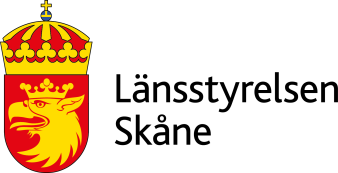 
Investeringsstöd för att minska jordbrukets utsläpp av växthusgaser och ammoniak inom jordbruks- och trädgårdsföretag (4.1/5d)Din ansökan kommer att bedömas utifrån nedanstående urvalskriterier med tillhörande poängsättning. Det är vad du skriver i din ansökan som ligger till grund för hur din ansökan kommer att prioriteras. I kolumnen ”Tänk på detta!” har vi sammanfattat det du behöver funderar över när du gör din ansökan så att du skriver in den informationen som krävs för att vi ska kunna prioritera din ansökan. Varje urvalskriterium ska poängsättas och poängsättningen leder fram till hur din ansökan kommer att prioriteras. Skriver du inget i ansökan som berör det specifika urvalskriteriet kommer du inte att få något poäng. Vi utgår ifrån vad du skriver i din ansökan och vi kommer bara i undantagsfall begära komplettering när det gäller dina svar angående urvalskriterierna. Om det står plustecken före poängen betyder det att den poängen kan räknas tillsammans med andra. Om det inte finns något plustecken räknas enbart den högsta poängnivån som uppfylls.  I e-tjänsten finns det inte alltid frågor som kopplar till varje urvalskriterium.  Du kan ladda upp denna ifyllnadsmall med dina egna svar på respektive urvalskriterium till din e-ansökan eller kan du bifoga en extra bilaga där du lägger till den informationen som efterfrågas. Observera att vi i vissa fall kommer att titta på anknutna företag när vi bedömer ansökan.  Investeringar som inte prioriteras regionaltFöljande investeringar kommer inte att få några poäng för det regionala urvalskriteriet. Utveckling av programvara, patentansökan, licensavtal samt skydd av upphovsrätt och varumärke.Ditt ärendenummer på ansökan: Ditt företagsnamn: Urvalskriterier med bedömningsgrund: för att minska jordbrukets utsläpp av växthusgaser och ammoniak inom jordbruks- och trädgårdsföretag (4.1/5d)Urvalskriterier med bedömningsgrund: för att minska jordbrukets utsläpp av växthusgaser och ammoniak inom jordbruks- och trädgårdsföretag (4.1/5d)Urvalskriterier med bedömningsgrund: för att minska jordbrukets utsläpp av växthusgaser och ammoniak inom jordbruks- och trädgårdsföretag (4.1/5d)Urvalskriterier med bedömningsgrund: för att minska jordbrukets utsläpp av växthusgaser och ammoniak inom jordbruks- och trädgårdsföretag (4.1/5d)Urvalskriterier med bedömningsgrund: för att minska jordbrukets utsläpp av växthusgaser och ammoniak inom jordbruks- och trädgårdsföretag (4.1/5d)Urvalskriterier med bedömningsgrund: för att minska jordbrukets utsläpp av växthusgaser och ammoniak inom jordbruks- och trädgårdsföretag (4.1/5d)Nationella urvalskriterierPoängsättningBedömningsgrundTänk på detta!Dina uppgifter/svar(Har du redan svarat på ett urvalskriterium i din e-ansökan, skriv då en hänvisning i rutan till din ansökan. Anser du att du inte uppfyller ett urvalskriterium, ange då detta).Dina uppgifter/svar(Har du redan svarat på ett urvalskriterium i din e-ansökan, skriv då en hänvisning i rutan till din ansökan. Anser du att du inte uppfyller ett urvalskriterium, ange då detta).1. Investeringen bidrar till att uppfylla nationella miljö- och klimatmål. Fråga 1 kan max ge 200 poäng.80 poäng: Investeringen bidrar till att minska avgången av ammoniak, metan eller lustgas.Poängen ges till investeringar som bidrar till att minska utsläppen av ammoniak eller växthusgaser. Exempel på investeringar som bidrar till att minska avgången av ammoniak är rening av frånluft från stallar, surgörning av flytgödsel, täckning av lagerbehållare för flytgödsel, urin och rötrest, övergång från fast- till flytgödsel samt släpslangsramp, släpfotsramp eller myllningsaggregat för spridning av stallgödsel. Ett exempel på en investering som bidrar till att minska avgången av växthusgaser är rötning av stallgödsel till biogas, vilket minskar metanavgången. Ett annat är ökad lagringskapacitet för stallgödsel (exempelvis satellitbrunnar) som ger ett större tidsmässigt handlingsutrymme för gödselspridning och därmed effektivare kväveanvändning. Var tydlig i din ansökan om du investerar i något av angivna exempel. Gör du en investering som inte är exemplifierad, men som du anser minskar avgången av ammoniak, metan eller lustgas så får du motivera detta samt påvisa reduktionen i ett underlag. 200 poäng: Investeringen bidrar till att betydligt minska avgången av ammoniak, metan eller lustgas.Poäng ges till investeringar som betydligt minskar avgången av ammoniak eller växthusgaser. Exempel på investeringar som kan minska ammoniakavgången betydligt är surgörning av flytgödseln och övergång från fast- till flytgödsel. Vid investeringar som rör täckning av lagerbehållare för flytgödsel, urin och rötrester bedöms de som ger en reduktion på 90 procent eller mer minska avgången betydligt. Det är när behållarna täcks med till exempel betongblock, tätslutande tak av plastduk, flytande plastduk och sexkantiga plastelement. Slätfotsramp och myllningsaggregat bedöms ge bättre effekt än släpslangsramp och får därmed poäng.Var tydlig i din ansökan om du investerar i något av angivna exempel. Gör du en investering som inte är exemplifierad, men som du anser ”betydligt” minskar avgången av ammoniak, metan eller lustgas så får du motivera detta samt påvisa reduktionen i ett underlag. +40 poäng: Investeringen bidrar till något annat nationellt miljökvalitetsmål utöver minskad avgång av metan, lustgas eller ammoniak.Poäng ges till åtgärder vars huvudsakliga syfte är att minska ammoniakavgången men som också minskar avgången av växthusgaser eller till åtgärder vars huvudsakliga syfte är att minska växthusgasavgången men också minskar ammoniakavgången.Poängen ges också till åtgärder som bidrar till något annat miljökvalitetsmål. Exempelvis kan vissa typer av rening av frånluft från stallar även minska lukt. Investeringar som minskar ammoniakavgången från stallgödsel vid lagring och spridning ger bättre kväveutnyttjande, rötning till biogas ger också förnybar energi och en effektivare kväveanvändning (genom exempelvis utökad lagringskapacitet) minskar även risken för kväveläckage. Beskriv tydligt hur du anser att din investering även bidrar till något annat nationellt miljömål utöver att den minskar avgång av metan, lustgas eller ammoniak. Det finns fastställda nationella miljö- och klimatmål som du kan hitta på naturvårdsverkets hemsida. 2. Investeringen bidrar till införandet av nya produkter, tjänster eller arbetsmetoder (innovation).Fråga 2 kan max ge 50 poäng.Investeringar som har en innovativ inriktning, det vill säga bidrar till att ta fram eller använda nya idéer, bör prioriteras. Originalitet och spridningsgrad avgör om det är en innovation. Det gäller bland annat för utveckling av produkter, processer, teknik och metoder. Exempel på ansökningar som kan få stöd är när investeringar uppfyller högre miljökrav genom modern teknik. Det kan också vara investeringar som innebär nya koncept eller utveckling av jordbruksprodukterInvesteringar som har en innovativ inriktning, det vill säga bidrar till att ta fram eller använda nya idéer, bör prioriteras. Originalitet och spridningsgrad avgör om det är en innovation. Det gäller bland annat för utveckling av produkter, processer, teknik och metoder. Exempel på ansökningar som kan få stöd är när investeringar uppfyller högre miljökrav genom modern teknik. Det kan också vara investeringar som innebär nya koncept eller utveckling av jordbruksprodukterInvesteringar som har en innovativ inriktning, det vill säga bidrar till att ta fram eller använda nya idéer, bör prioriteras. Originalitet och spridningsgrad avgör om det är en innovation. Det gäller bland annat för utveckling av produkter, processer, teknik och metoder. Exempel på ansökningar som kan få stöd är när investeringar uppfyller högre miljökrav genom modern teknik. Det kan också vara investeringar som innebär nya koncept eller utveckling av jordbruksprodukterInvesteringar som har en innovativ inriktning, det vill säga bidrar till att ta fram eller använda nya idéer, bör prioriteras. Originalitet och spridningsgrad avgör om det är en innovation. Det gäller bland annat för utveckling av produkter, processer, teknik och metoder. Exempel på ansökningar som kan få stöd är när investeringar uppfyller högre miljökrav genom modern teknik. Det kan också vara investeringar som innebär nya koncept eller utveckling av jordbruksprodukter20 poäng: Investeringen är ny för företaget.Poäng ges om investeringen är helt ny för företaget.Vi behöver få en helhetsbild av ditt företag. Ange utförligt i din ansökan om din produkt, process, teknik eller arbetsmetod förändras av investeringen. Berätta hur det var före investeringen och hur det blir efter investeringen.30 poäng: Investeringen har en innovativ inriktning och är bland de första inom länet.Poäng ges till investeringar som har en innovativ inriktning och som bidrar till att införa nya produkter, tjänster eller arbetsmetoder. Kunskap inom området behöver spridas mer för att på ett bättre sätt kunna minska utsläppen av ammoniak och växthusgaser. Ansökan bedöms dels utifrån de uppgifter som finns i ansökan dels utifrån den kunskap som finns inom det aktuella området.Berätta och förklara om du anser att din investering är innovativ på något sätt. Bifoga gärna underlag som styrker detta.40 poäng: Investeringen har tydlig innovativ inriktning och är bland de första inom branschen.Poäng ges till investeringar som är bland de första inom sin branschBerätta och förklara om du anser att din investering är bland de första i branschen. Bifoga gärna underlag som styrker detta.50 poäng: Investeringen är ett pilotprojekt eller ingår i en testanläggning.Poäng ges om investeringen är ett pilotprojekt eller ingår i en testanläggning.Berätta och förklara om du anser att din investering är ett pilotprojekt eller ingår i en testanläggning. Bifoga gärna underlag som styrker detta.3a. Den som söker stöd har kunskap, kompetens och genomförandekapacitet för investeringen.Fråga 3 kan max ge 100 poäng.+20 poäng: Den som söker stöd har tillräcklig, egen eller köpt kompetens för att genomföra investeringen.Poäng ges om den som söker stöd kan visa att han eller hon har tillräcklig kompetens för att kunna genomföra och planera för investeringen. Det kan vara så att den som söker stöd har kompetens, antingen själv eller via en anställd, eller inköpt. Om investeringen är av en sådan typ att den sökande inte anses behöva någon särskild kompetens kan ansökan tilldelas denna poäng utan någon mer noggrann kontroll.Ange om du själv ska genomföra investeringen eller om du ska anställa eller köpa in tjänsten. Ange även hur din ordinarie verksamhet ska drivas under tiden.Om investeringen inte är genomförd beskriv tydligt i din ansökan med en tidsplan hur du planerar att genomföra din investering, från den dag du ansöker om stöd till den dag du beräknar att ha färdigställt din investering. En mall för tidsplan finner du på Länsstyrelsens hemsida, under Ansökningshjälp.3b+40 poäng: Den som söker stöd har tillräcklig erfarenhet av planerad verksamhet som anställd eller egen företagare.Poäng ges när det finns erfarenhet eller kunskap inom företaget om hur driften eller underhållet av investeringen ska göras. Om företaget har god kompetens om investeringen ökar chanserna att den blir hållbar och ger förväntat resultat. Om investeringen är av en sådan typ att den sökande inte anses behöva någon särskild erfarenhet kan ansökan tilldelas dessa poäng utan någon mer noggrann kontroll.Beskriv i ansökan vilken relevant yrkeserfarenhet eller kunskap det finns i företaget för planerad investering.3c+20 poäng: Den som söker stöd har en tydlig och relevant målbild.Poäng ges om företaget har en tydlig och relevant målbild på både kort och lång sikt. Målbilden ska ge underlag för en bedömning om investeringen kommer att bli genomförd på ett framgångsrikt sätt och också ge önskat resultat. Företagets kvaliteter och drivkrafter har här stor betydelse.Var tydlig med hur du vill utveckla ditt företag och beskriv hur investeringen passar in i din målbild. Beskriv framtida planer och mål, planeras t.ex. följdinvesteringar eller generationsskifte?+20 poäng: Investeringen ingår i en samverkanslösning.En poäng ges om företaget samarbetar med andra företag, ingår i ett nätverk eller verkar organisationsöverskridande.Ange om ditt företag samarbetar eller kommer att samarbeta med andra företag eller ingår i ett nätverk/arbetar organisationsöverskridande.Leveransavtal/uthyrning betraktas inte som ett samarbete.4. Det finns ett identifierat regionalt behov av investeringen.Fråga 4 kan max ge 150 poäng.+60 poäng: Investeringen bidrar till minskat näringsläckage och ökad lagringskapacitet.Poäng ges till ansökningar där investeringen leder till minskad avgång av växthusgaser och ammoniak, förbättrad gödselhantering eller förbättrad/utökad lagringskapacitet. Investeringen är någon av följande: gödselbrunnar utan koppling till egen djurproduktion gödselbrunn för ökad lagringskapacitet, utöver lagkrav, i egen djurproduktiongödselhus för ökad lagring av fast- och kletgödsel, för lagringskapacitet utöverlagkravsyftar till att rena luften från djurstallar t ex scrubberteknik surgöring av gödsel släpfotsramp och myllningsaggregat Beskriv din investering och var tydlig med att ange eventuell avsaknad av djurproduktion gäller även för anknutna företag.+30 poäng: Utan stöd genomförs inte investeringen. Poäng ges till ansökningar där investeringen inte generar intäkter men minskar utsläpp av växthusgaser och ammoniak. Investeringen har låg lönsamhet.Beskriv i din ansökan syfte och mål med investeringen. Ange om investeringen genererar intäkter. +30-60 poäng: Investeringen har en innovativ inriktning. 30 poäng ges till ansökningar där investeringen är ny teknik för företaget.  60 poäng ges till ansökningar där investeringen är ny, innovativ teknik för branschen.Ange i ansökan om investeringen är ny teknik för företaget eller anknutna företag.Ange i ansökan om investeringen är ny, innovativ teknik för branschen.  